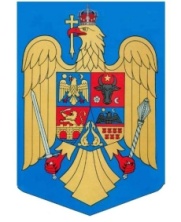 ROMANIA	JUDETUL  	CONSTANTA                                                  CONSILIUL LOCAL CERCHEZUHOTĂRÂREPrivind aprobarea metodologiei de vânzare a bunurilor imobile  (terenuri) aflate în domeniul privat al comunei CerchezuConsiliul Local al Comunei Cerchezu, Jud. Constanta, întrunit în ședința ordinară astazi  30.10.2019.      Având în vedere:- Referatul de aprobare al d-lui Chelaru Ștefan, primar al comunei Cerchezu;- Avizul favorabil al Comisiei de specialitate din cadrul Consiliului Local Cerchezu;- Raportul  de specialitate nr._____/______________ al Compartimentului din cadrul aparatului de specialitate al primarului;- prevederile Legii 287/2009 privind Codul civil cu modificarile si completarile ulterioare;- art. 364 din O.U.G. nr. 57/2019 privind Codul administrativ.       În temeiul art.129, alin. (2), lit. c, art. 139 alin. (3) lit. g), art. 196, alin.(1), lit. a din O.U.G. nr.57/2019 privind Codul administrativ,ADOPTĂ PREZENTA HOTĂRÂRE :        Art.1. Se aprobă Metodologia de vânzare directă a bunurilor imobile (terenuri şi/sau clădiri aflate în domeniul privat al Comunei Cerchezu, conform anexei 1 care face parte integrantă din prezentul act administrativ.        Art.2. Prezenta hotărâre va fi dusă la îndeplinire de Primarul comunei Cerchezu.        Art.3. Secretarul general al comunei Cerchezu va comunica prezenta hotărâre persoanelor și instituțiilor  interesate.Hotărârea  a  fost  adoptată   cu  un  numar   de 7  voturi "pentru", 0 voturi   „abtinere” și 0 voturi „ împotrivă, dintr-un numar de 7 consilieri   prezenți   din totalul   de 9 consilieri   în funcțieNr______Data _________PREŞEDINTE DE ŞEDINTA                  SECRETAR GENERAL AL COMUNEI CERCHEZU        CARMOCAN VASILE	                                      RADU SIMONA-ELENA               Anexa nr. 1 la HCL nr. ______/________________Art.1.  Bunurile    imobile    (terenuri    si/sau   cladiri)   aflate    in  domeniul    privat    al comunei Cerchez  pot face  obiectul  vanzarii  directe,  in baza  unei  hotarari   adoptate,   in conditiile legii  de Consiliul   Local  al comunei Cerchezu,  hotarare  prin care se va aproba vanzarea  imobilului, precum  si raportul  de evaluare  al bunului  destinat instrainarii,  conform  reglementarilor  urbanistice aprobate.         Art. 2. Prezenta  Metodologie   de vanzare  directa  a bunurilor  imobile  aflate  in domeniul privat  al comunei Cerchezu se va aplica  dupa  definitivarea   procedurilor  de reconstituire  a dreptului de proprietate prevazute  de legile proprietatii pentru  fiecare  categorie  de imobil  in parte  (vanzarea directa  a imobilelor  din intravilanul  comunei  Cerchezu va fi aplicata  dupa solutionarea  notificarilor formulate in baza Legii nr. 10/2001 privind regimul juridic  a1 imobilelor preluate in mod abuziv  in perioada   06 martie   1945 - 22 decembrie   1989 si punerea   in aplicare   a hotararilor  judecatoresti executorii  solutionate  in baza  acestui  act normativ).Art.  3. Se aproba  ca procedura   de vanzare   directa   sa fie  aplicabila   terenurilor ,  care nu sunt revendicate  in baza legilor proprietatii,  doar in urmatoarele  situatii: a)   pentru  terenurile   aferente  constuctiilor   detinute  de proprietari   cu titlu  valabil  pentru care titularii  dreptului  de proprietare  asupra  constructiilor   au un drept de folosinta  sub forma   chiriei,   concesiunii,   folosintei,   superficiei,   asocierii   in  baza   unui   contract incheiat  cu comuna Cerchezu sau a unei hotarari judecatoresti.             b)   pentru terenurile  ce constituie  diferente  din masuratori  intre suprafata  inscrisa  in actul de proprietate  si suprafata reala constatata in urma masuratorilor  topometrice,  inscrise in cartea funciara;             c)   pentru  terenurile  a caror reglementare  juridica  intra  sub incidenta  art.  111 din HG nr. 577/2002  privind aprobarea normelor metodologice de aplicare a OUG nr. 88/1997 privind privatizarea     societatilor    comerciale,    cu  modificarile    si   completarile    ulterioare, potrivit    caruia:   "Activele   amplasate   pe  terenurile    care  nu   sunt   in   proprietatea vanzatorului   se  pot  vinde  conditionat   de  existenta  acordului  scris  al  proprietarului terenului.  Terenul  aferent activelor   ai carui  situatie  juridica se c1arifica  dupa  data vanzarii  activului  va fi vandut  cumparatorului     activului   prin  negociere    directa,   cu exceptia    terenurilor     care   sunt   proprietate   publica   a  statului   sau  a  unei   unitati administrativ-teritoriale",   terenuri  inscrise in cartea funciara;            d)  pentru bunurile  imobile  (constructii  si/sau terenuri),  cu destinatia  de locuinta  sau spatii cu alta destinatie  decat cea de locuinta,  ce fac obiectul unor contracte  valabile,  inscrise in cartea funciara.            Art.  4. Se aproba   ca procedura   de vanzare   directa   sa parcurga   urmatoarele  etape:1- inregistrarea solicitarii de cumparare insotita de planul de situatie al imobilului,  intocmit de topograf  autorizat, care sa cuprinda incadrarea  in zona, etc.  2- elaborarea  situatiei juridice  a bunului imobil ce cuprinde identificarea  si,    stabilirea   apartanentei   la  domeniul   privat  al  comunei  Cerchezu,  istoricul  de rol fiscal,  evidentierea  eventualelor  sarcini,  verificarea  din punct  de  vedere   al litigiilor       aflate pe  rolul   instantelor     judecatoresti       SI   a  hotararilor    judecatoresti   definitive/   irevocabile,   a debitelor  la bugetul local;3- inventarierea     bunului    imobil   ca  apartinand    domeniului    privat   al  comunei Cerchezu   si inregistrarea  contabila  a bunului  imobil4- intocmire P.H. actualizare  inventar domeniu privat al comunei5.-intocmire  acord  intabulare,  certificat  de nomenclatura  stradala  si adresa,  certificat  de atestare fiscala si inscriere imobil in Cartea funciara6. -comanda pentru intocmire raport de evaluare a bunului imobil de catre un evaluator autorizat.-emitere  comanda  pentru  obtinerea   certificatului    de performanta    energetica   elaborat  de catre  un  auditor  energetic,   in  conformitate    cu prevederile   Legii  nr.  372/2005,  republicata,   cu modificarile   si  completarile   ulterioare,   privind performanta  energetic a a cladirilor.7.-notificarea  persoanelor  care beneficiaza  de prevederile  art.364  din O.U.G.  nr.  57/2019  privind exercitarea dreptului de preemtiune.8.-intocmire proiect  de hotarare  privind vanzarea  directa  a bunului  imobil,  aprobarea raportului  de  evaluare  si a pretului  de vanzare  stabilit  prin  acesta  9.-in cazul in care beneficiarii  prevederilor  art.364 din O.U.G. nr. 57/2019  nu isi exprima optiunea de cumparare  conform  legii, intocmire/promovare   P .H. privind  modificarea  clauzelor  contractuale conform  Codului civil, in situatia in care exista contracte incheiate  cu comunei Cerchezu  sau incheiere contract de superficie  conform  Cod civil10.-plata    pretului  de vanzare  integral  sau a avansului,  in cazul platii  in rate, inclusiv  a TVA-ului datorat conform prevederilor  Codului fiscal, precum si a celorlalte cheltuieli generate  de procedura de vanzare,  se va face inainte  de semnarea  contractului  de vanzare  cumparare  in forma autentica.11. -incheierea actului de vanzare cumparare, in forma autentificata, in conformitate  cu prevederile hotararii    consiliului     local,   cu   mentiunea     obligativitatii      cumparatorului      de   a  respecta destinatia   bunului   imobil,   asa cum  a fost  prevazuta   in hotararea    consiliului    local  si raportul de evaluare  ce au stat la baza  adoptarii  hotararii  Consiliului  Local  al  comunei Cerchezu  ,   precum si   obligatia     respectarii      Legii    nr.   50/1991,    republicata,   cu  modifiearile    si  completarile ulterioare,    privind    autorizarea    executarii    constructiilor    si   unele   masuri   pentru   realizarea locuintelor.Art.   5. Pretul  de vanzare  in  cadrul  procedurii   de vanzare  directa  va  fi cel  stabilit  prin raportul de evaluare aprobat  prin hotarare a Consiliului  local, la care se va adauga contravaloarea serviciului prestat de evaluator  si a celorlalte cheltuieli  ocazionate de procedura  vanzarii  dupa caz.              Art.  6. Vanzarea   se va putea  perfecta   cu plata  pretului   integral   sau in rate  trimestriale esalonate   pe maxim  5 (cinci)  ani,  cu conditia   achitarii   unui  avans  de minim   15% din pretul declarat  castigator,   a TVA-ului   integral  al  pretului   de vanzare.   In  cazul  in  care  se  va  stabili modalitatea de plata in rate, comuna  Cerchezu va nota in cartea funciara deschisa pentru imobilul in cauza interdictia grevarii acestuia pana la momentul  achitarii integrale  a pretului.                Art. 7. In situatia in care cumparatorul  renunta  sa incheie contractul in perioada  cuprinsa intre  data  adoptarii   hotararii   de vanzare   si momentul    incheierii  acestuia  in forma  autentica, cumparatorului   i se va restitui  suma achitata,  cu exceptia  cheltuielilor  efectuate de UAT Cerchezu cu operatiunile  de evaluare  precum  si alte cheltuieli  ocazionate  de vanzarea  imobilului.                     Art. 7.1. In caz de neplata  a 5 rate,  in situatia  terenului  liber,  se va rezolutiona   de drept contractul,   fiind  aplicabile  prevederile   art.  1553  din Codul  civil,  partile  fiind  repuse  in situatia anterioara. Prin repunerea partilor in situatia anterioara se intelege obligatia    cumparatorului      de a preda   bunul   achizitionat     corelata    cu  obligatia     comunei Cerchezu de a restitui pretul  platit, cu exceptia,  a dobanzilor  si a majorarilor  achitate  sau datorate  ca urmare  a neachitarii   celor  5 rate scadente.  Predarea  bunului  imobil se va realiza  liber de orice sarcini.Art.  7.2.  In situatia  in care obiectul  vanzarii  directe  i-a constituit  un bun  imobil  format din teren si constructii,  precum  si in situatia  in care pe terenul  ce a facut obiectul  vanzarii  directe exista  0 constructie   autorizata   (chiar  nefinalizata)  edificata   dupa  data cumpararii,   neplata  a 5 rate  atrage  dupa  sine sanctiunea  cumparatorului   prin pierderea  beneficiului  de a cumpara  bunul imobil  in rate. Ca atare, comunei Cerchezu va demara procedura  executarii  silite asupra  patrimoniului debitorului  in vederea  recuperarii  diferentei  de pret ramase neaehitate  impreuna  cu dobanzile  si a majorarile  achitate sau datorate ea urmare a neachitarii  celor 5 rate scadente (clauza constituie  pact comisoriu).Art.   8. In situatia   rezolutiunii   de drept  a contractului   de vanzare   - cumparare, pretul achitat   va  fi restituit    de  comnei Cerchezu  in functie de cursul leu/euro   la momentul  platii,  in rate, al caror cuantum  si periodicitate   vor fi egale  cu cele  de care a beneficiat   cumparatorul.    Odata cu rezolutiunea    de drept  a contraetului    sau a denuntarii    unilaterale,    comunei Cerchezu va calcula suma  ce urmeaza   a fi restituita   cumparatorului.Art.  9. Odata  cu rezolutiunea    de drept  a contractului    de vanzare  -  cumparare   imobilul va reintra  in proprietatea  (si posesia,  dupa caz) a comunei Cerchezu, liber de orice sarcini,  restituirea pretului   in  rate  de  catre  comuna Cerchezu  neavand    consecinte     juridice     in   ceea   ce  priveste reintrarea     imobilului    in  patrimoniul    unitatii    administrativ     teritoriale.     Cumparatorul     nu poate  invoca  niciun  drept de retentie  pana  la restituirea  integral a a pretului  achitat.             Art.   10.  Cheltuielile   generate   de  incheierea   actelor   ce  fac  obiectul   prezentului      act administrativ   cad in sarcina  cumparatorului.          Art.  11. In situatia in care comunei Cerchezu este obligat  sau nevoit  sa rascumpere  acest teren, pretul de cumparare  va fi egal cu pretul vanzarii  lui, indiferent  de cine este proprietar  la momentul rascumpararii.  PREŞEDINTE DE ŞEDINTA                  SECRETAR GENERAL AL COMUNEI CERCHEZU        CARMOCAN VASILE	                                      RADU SIMONA-ELENA